 

Frohe Weihnachten, alles Gute im neuen Jahr wünscht Kristýna aus der Schule Bílá Lhota    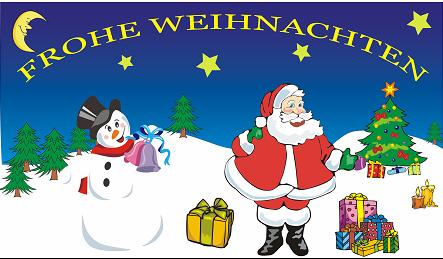 